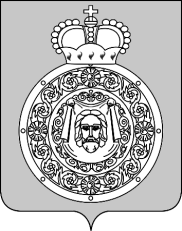 Администрациягородского округа ВоскресенскМосковской областиП О С Т А Н О В Л Е Н И Е__________________ № ________________О внесении изменения в административный регламент предоставления муниципальной услуги «Выдача разрешений на установку и эксплуатацию рекламных конструкций, аннулирование ранее выданных разрешений на территории городского округа Воскресенск Московской области» утвержденный постановлением Администрации городского округа Воскресенск Московской области от 31.01.2020 № 218     (с изменениями от 02.03.2020 № 806)В соответствии с Федеральным законом от 27.07.2010 № 210-ФЗ «Об организации предоставления государственных и муниципальных услуг», постановлением Правительства Российской Федерации от 16.05.2011 № 373 «О разработке и утверждении административных регламентов исполнения государственных функций и административных регламентов предоставления государственных услуг», письмом Главного управления по информационной политике Московской области от 08.12.2021 № 35Исх-5190/ПОСТАНОВЛЯЮ:1. Внести в административный регламент предоставления муниципальной услуги «Выдача разрешений на установку и эксплуатацию рекламных конструкций, аннулирование ранее выданных разрешений на территории городского округа Воскресенск Московской области», утвержденный постановлением Администрации городского округа Воскресенск Московской области от 31.01.2020 № 218 (с изменениями от 02.03.2020 № 806), следующее изменение: 1.1. Подраздел 1 «Предмет регулирования Административного регламента» раздела I   «Общие положения» дополнить пунктом 1.4 следующего содержания:«1.4.  Предоставление Муниципальной услуги возможно в составе комплекса с другими государственными и муниципальными услугами в порядке, установленном законодательством Российской Федерации, в том числе настоящим Административным регламентом и административными регламентами предоставления других государственных и муниципальных услуг, входящих в состав соответствующего комплекса государственных и муниципальных услуг.».2. Опубликовать настоящее постановление в газете «Наше слово» и на официальном сайте городского округа Воскресенск.3. Контроль за исполнением настоящего постановления возложить на заместителя Главы Администрации городского округа Воскресенск Никитенко С.Н. Глава городского округа Воскресенск                                                                            А.В. Болотников 